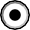 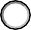 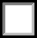 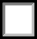 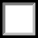 Consignes pour la circulation du formulaireFormulaire à retourner complété et signé par l’inspecteur demandeur à l’adresse accompagnement-specifique@ac-aix-marseille.frFormulaire transmis à l’établissement du bénéficiaire par le secrétariat des inspecteurs.Formulaire à retourner signé par le bénéficiaire de l’accompagnement à l’adresse ce.ipr@ac-aix-marseille.frBilan final de l’accompagnement à retourner par le tuteur, signé par le bénéficiaire et son chef d’établissement. NB : si l’accompagnement est de 5,7 ou 9 mois, merci de fournir un bilan intermédiaire.Plus d’informations sur le site académique : https://www.ac-aix-marseille.fr/dispositifs-institutionnels-d-accompagnement-specifique-dias-121508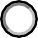 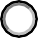 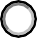 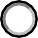 En cas de refus du DIAS, le bénéficiaire doit écrire en toute lettres « Je refuse le DIAS » puis signer le document.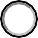 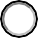 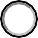 En cas de refus du DIAS, le bénéficiaire doit écrire en toute lettres « Je refuse le DIAS » puis signer le document.Inspecteur demandeurInspecteur demandeurInspecteur demandeurInspecteur demandeurInspecteur demandeurInspecteur demandeurNomPrénomFonctionPersonnel bénéficiaire de l’accompagnementPersonnel bénéficiaire de l’accompagnementPersonnel bénéficiaire de l’accompagnementPersonnel bénéficiaire de l’accompagnementPersonnel bénéficiaire de l’accompagnementPersonnel bénéficiaire de l’accompagnementPersonnel bénéficiaire de l’accompagnementNomPrénomDiscipline - nomDiscipline - codeDiscipline - codeCorpsCorpsEtablissement d’affectation - typeEtablissement d’affectation - typeEtablissement d’affectation - nomEtablissement d’affectation - nomEtablissement d’affectation - nomCommuneCommuneLe tutoré a-t-il déjà bénéficié d’un DIAS ?Le tutoré a-t-il déjà bénéficié d’un DIAS ?Oui ☐ NonOui ☐ NonSi oui en quelle année scolaire ?Si oui en quelle année scolaire ?Motif de la demande – Besoins professionnels identifiésAide – actualisation des pratiquesAide – évolution de posteAide – reprise après une interruption de serviceAide – difficultés dans la pratique pédagogiqueEvolution professionnelle – changement de corpsEvolution professionnelle – changement de disciplineEvolution professionnelle – détachement d’une autre administrationAutre (précisez ci-dessous)Remarques et commentaires du responsable de la demandeDispositif spécifique :Programme répondant à la nécessité d’un suivi individuelDispositif spécifique :Programme répondant à la nécessité d’un suivi individuel1. Mise en place d’un tutorat académique1. Mise en place d’un tutorat académiqueDate de début de l’accompagnementDate de fin de l’accompagnementDurée de l’accompagnement1 moisDurée de l’accompagnement3 moisDurée de l’accompagnement5 moisDurée de l’accompagnement7 moisDurée de l’accompagnement9 moisTuteurTuteurTuteurTuteurTuteurNomPrénomDiscipline - nomDiscipline - codeCorpsEtablissement d’affectation - typeEtablissement d’affectation - typeEtablissement d’affectation - nomEtablissement d’affectation - nomCommuneObjectifs prioritaires de l’accompagnement (doivent permettre d’évaluer l’accompagnement)Modalités de tutorat :2. Autres actions préconisées2. Autres actions préconisées2. Autres actions préconiséesStage en entrepriseOuiNonFormation « Positionnement et relation avec les élèves »Gestion des inscriptions par l’EAFCOuiNonFormation modules du PAFGestion des inscriptions par l’inspecteur demandeurOuiNonNuméro des modules concernésAutres formations :Signature du responsable de la demandeSignature du responsable de la demandeDate :Signature du bénéficiaire du DIASSignature du bénéficiaire du DIASEn signant ce document, le bénéficiaire du DIAS s’engage à suivre le programme qui lui est proposéEn signant ce document, le bénéficiaire du DIAS s’engage à suivre le programme qui lui est proposéDate :Demande de prolongation du DIASDemande de prolongation du DIASDate de début de la prolongationDate de fin de la prolongationDurée de la prolongation2 moisDurée de la prolongation4 moisDurée de la prolongation6 moisDurée de la prolongation8 moisMotif de la demande de prolongation :Signature du responsable de la demande de prolongationSignature du responsable de la demande de prolongationDate :Signature du bénéficiaire du DIASSignature du bénéficiaire du DIASEn signant ce document, le bénéficiaire du DIAS s’engage à suivre le programme qui lui est proposé dans le cadre de la prolongation du DIAS dont il bénéficie déjàEn signant ce document, le bénéficiaire du DIAS s’engage à suivre le programme qui lui est proposé dans le cadre de la prolongation du DIAS dont il bénéficie déjàDate :